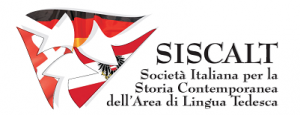 Società Italiana per la Storia Contemporanea dell’Area di Lingua TedescaPremio Lorenzo RiberiII edizione 2016Modulo di partecipazioneIo sottoscritto______________________ nato a _______________________ il _____________residente a _______________ in via _______________________ nr. _______ cap__________ tel._________________ E-mail________________________DICHIAROdi accettare le regole del concorsodi accettare il trattamento dei miei dati personali ai fini dell’espletamento del concorsoData e luogo ___________                                                Firma                                                                                    _________________